Deskripsi Singkat : Mata kuliah ini bertujuan untuk memberikan pemahaman terhadap management yang mencakup teori, teknologi, dan perangkat yang dapat digunakan dalam mengelola bisnis. Pemahaman berbagai usaha mencapai suatu tujuan tertentu melalui kegiatan  orang lain, juga dapat mengetahui pentingnya manajemen bagi pengelolaan organisasi, aspek-aspek yang dilakukan manajemen serta fungsi-fungsi manajemen yang meliputi perencanaan, pengorganisasian, koordinasi, motivasi karyawan, pengawasan termasuk juga pengambilan keputusan. Pengelolaan sumber daya disesuaikan dengan strategi bisnis sehingga memberikan dampak yang optimal terhadap organisasi.Unsur Capaian Pembelajaran : Mata kuliah ini diharapkan dapat mampu memberikan pemahaman terhadap : konsep management serta bagaimana manajemen bisnis.Komponen PenilaianKriteria Penilaian :Daftar Referensi1. Stoner, Freeman, Gilbert, Manajemen Jilid 1 dan 2, 1996, PT.  Prenhallindo, Jakarta 2.Koontz, Donnell, Weihrich, Manajemen  Jilid 1 dan 2, Erlangga, Jakarta 3.Hani Handoko T, Manajemen, 2000, BPFE, YogyakartaRENCANA PEMBELAJARAN SEMESTER (RPS)DESKRIPSI TUGAS RUBRIK PENILAIAN(Keterangan: format umum adalah yang di bawah ini, namun Prodi dapat membuat format tersendiri, sesuai dengan penilaian yang akan dibuat. Misalnya untuk penilaian presentasi atau penilaian praktek memiliki rubrik yang berbeda, jadi bisa lebih dari 1 rubrik untuk setiap mata kuliah)Rubrik penilaian ketepatan analisisPENUTUPRencana Pembelajaran Semester (RPS) ini berlaku mulai tanggal 01 Februari 2016, untuk mahasiswa UPJ Tahun Akademik 2015/2016 dan seterusnya. RPS ini dievaluasi secara berkala setiap semester dan akan dilakukan perbaikan jika dalam penerapannya masih diperlukan penyempurnaan.STATUS DOKUMEN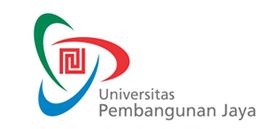 RENCANA PEMBELAJARAN SEMESTERF-0653F-0653RENCANA PEMBELAJARAN SEMESTERIssue/Revisi: A0RENCANA PEMBELAJARAN SEMESTERTanggal Berlaku: 1Februari 2016RENCANA PEMBELAJARAN SEMESTERUntuk Tahun Akademik: 2015/2016RENCANA PEMBELAJARAN SEMESTERMasa Berlaku: 4 (empat) tahunRENCANA PEMBELAJARAN SEMESTERJml Halaman: Xx halamanMata Kuliah: Management dan BisnisKode MK: IST 210Program Studi: Sistem InformasiPenyusun: Chaerul AnwarSks: 3Kelompok Mata Kuliah: Wajib / MajorUjian Tengah Semester (UTS)25%Menggunakan materi sebelum UTS, termasuk dengan ujian lisan/presentasi, jika ada.Ujian Akhir Semester (UAS)30%Menggunakan materi setelah UTS, termasuk dengan ujian lisan/presentasi, jika ada.Tugas Individu (kelas ,absensi , kritik paper, membuat paper perorangan dan kelompok )55%Dikerjakan secara individu. Keterlambatan dalam pengumpulan tugas individu akan mengurangi poin penilaian perhari (-10 point). Penilaian berdasarkan penerapan materi yang disampaikan oleh dosen.KriteriaHuruf MutuBobot NilaiAngka MutuDeskripsi PenilaianSangat BaikA90,00 - 1004,0Mahasiswa memenuhi semua komponen penilaian dan menyelesaikan tugas dengan sangat baik serta mampu memaparkan materi praktikum dan tugas individu sesuai dengan topik yang telah ditentukan dengan sangat baikSangat BaikA-80,00 - 89,993,7Mahasiswa memenuhi semua komponen penilaian dan menyelesaikan tugas dengan sangat baik dan memaparkan materi praktikum dan tugas individu sesuai dengan topik yang telah ditentukan dengan baikBaikB+75,00 - 79,993,3Mahasiswa memenuhi semua komponen penilaian dan menyelesaikan tugas dengan baik dan memaparkan materi praktikum dan tugas individu sesuai dengan topik yang telah ditentukan dengan baikBaikB70 – 74,993Mahasiswa memenuhi semua komponen penilaian dan menyelesaikan tugas dengan baik dan memaparkan materi praktikum dan tugas individu sesuai dengan topik yang telah ditentukan dengan cukup baikBaikB - 65 – 69,992,7Mahasiswa memenuhi semua komponen penilaian dan menyelesaikan tugas dengan cukup baik dan memaparkan materi praktikum dan tugas individu sesuai dengan topik yang telah ditentukan dengan cukup baikCukupC+60 – 64,992,3Mahasiswa memenuhi semua komponen penilaian dan menyelesaikan tugas sedikit diatas standar minimal dan memaparkan materi praktikum dan tugas individu sedikit diatas kriteria dari standar minimal yang ditentukan.CukupC55 – 59,992,0Mahasiswa memenuhi beberapa komponen penilaian dan menyelesaikan tugas dan memaparkan materi praktikum dan tugas individu sesuai dengan standar minimal  telah ditentukan.KurangC-50.00 - 54.991,7Mahasiswa kurang memenuhi semua komponen penilaian dan tidak menyelesaikan tugas dengan baik serta kurang dapat memaparkan materi praktikum dan tugas individu sesuai dengan topik yang telah ditentukan.KurangD40 -49,991Mahasiswa tidak memenuhi banyak komponen penilaian dan tidak menyelesaikan tugas dengan cukup baik serta tidak dapat memaparkan materi praktikum dan tugas individu sesuai dengan topik yang telah ditentukan.Tidak LulusE< 400Mahasiswa tidak memenuhi semua komponen penilaian tidak dapat memaparkan materi praktikum dan tugas individu sesuai dengan topik yang telah ditentukan.MingguKemampuan Akhir yang DiharapkanBahan Kajian(Materi Ajar)Bentuk PembelajaranKriteria/Indikator PenilaianBobot NilaiStandar Kompetensi Profesi 1Dapat menganalisis ilmu, teori dan prinsip manajemen dan bagaimana hubungannya dengan praktek manajamen.- Dapat  mengidentifikasi bidang utama linngkungan eksternal yang mempengaruhi apa yang dilakukan manajerDasar-dasar manajemen Ceramah, simulasi , latihan soal dan diskusi- -2Mahasiswa memahami apa bisnisDapat identifikasi bisnisWirausahaJenis-jenis bentuk badan usahaBisnis dan Wirausaha Ceramah, simulasi , latihan soal dan diskusi-3Mahasiswa memiliki pemahaman mendasar mengenai Perencanaan dan strategi dalam bisnisPerencanaan dan strategi bisnis- Pengertian perencanaan -Jenis-jenis perencanaan-Prediksi perencanaan -Keuntungan dan Kerugian perencanaanCeramah, simulasi , latihan soal dan diskusiLatihan5%4.Mahasiswa memiliki pemahaman organisasi dalam bisnisPengorganisasian dalam bisnis- Pengertian   organisasi- Langkah-langkah  pengorganisasian- Departemen- Macam-macam  organisasi- Restrukturisasi    organisasiCeramah, simulasi , latihan soal dan diskusi5Mahasiswa Mampu Menganalisis dan membuat rancangan bisnis, struktur organisasi Studi KasusCeramah, simulasi , latihan soal dan diskusiPresentasi10%6Mahasiswa Mampu menganalisis dan menjelaskan tentang factor-faktor mempengaruhi KMKoordinasi dalam ManajemenCeramah, simulasi , latihan soal dan diskusi7Mahasiswa mampu menjelaskan tentang peranan Teknologi Komunikasi dalam bisnis, IT as business drivenTeknologi dan Komunikasi dalam bisnisCeramah, simulasi , latihan soal dan diskusilatihan5%8UTS25%9Mahasiswa mampu menjelaskan dan menganalisis tentang pemasaran dan marketing.Manajemen Marketing dan PemasaranCeramah, simulasi , latihan soal dan diskusi10Mahasiswa mampu menjelaskan tentang pengelolaan tenaga kerja, pelatihan dan peningkatan jenjang karirManajemen SDMCeramah, simulasi , latihan soal dan diskusilatihan5 %11Mahasiswa mampu menjelaskan tentang manajemen keuanganManajemen Keuangan Presentasilatihan5%12Mahasiswa mampu menjelaskan tentang manajemen investasiManajemen InvestasiCeramah, simulasi , latihan soal dan diskusilatihan5%13Mahasiswa mampu menjelaskan tentang penggunaan Teknologi Informasi dan investasi IT dalam bisnisManajemen Investasi Teknologi InformasiCeramah, simulasi , latihan soal dan diskusi14Mahasiswa mampu menjelaskan mekanisme pengawasan controlling dan feedback Controlling dan FeedbackCeramah, simulasi , latihan soal dan diskusilatihan 5%15Mahasiswa mampu menjelaskan tentang leadership , delegasi dan WewenangLeadership, Delegasi dan Wewenang16UAS30%Mata Kuliah:Kode MK:Minggu ke:  2,4,6,7, 9, 11, 12, 14Tugas ke : 1- 8:Tujuan Tugas:Agar Mahasiswa dapat menganalisis dan mengkritisi sumber-sumber pengetahuanUraian Tugas:Obyek  Data berupa kumpulan ukuran nilai aktual / empiris dari benda/obyek yang homogenous (sejenis).Yang Harus Dikerjakan dan Batasan-BatasanMahasiswa menyajikan dan kritisi paperMetode/Cara Kerja/Acuan yang DigunakanMahasiswa mengerjakan tugas kritik paper, Membuat Term Paper, membuat project KMDekripsi Luaran Tugas yang DihasilkanHasil Akhir yang diharapkan adalah suatu angka estimasi / prediksi yang menggambarkan fenomena data yang diolahKriteria Penilaian:Penilaian didasarkan pada kedalaman analisis, penggunaan citation,  bahasa yang baik, kesesuai dengan topic dengan materi kuliahJenjang/GradeAngka/SkorDeskripsi/Indikator KerjaSangat kurangE Masih sangat kurang dalam penganalisis dan kehadiran, tugas dan perkuliahan KurangDbelum mampu mendeskripsikan dan menganalisa dalam pemaparan Km dan lainnya.CukupCKurang mampu menggunakan analisis , belum mampu menganalisa hasil perhitungan dan atau hasil olah data dengan baikBaikBMampu menjawab persoalan dengan tepat, mampu mendeskripsikan hasil perhitungan dan atau hasil olah data..Sangat BaikAMampu menggunakan dengan tepat data dengan tepat, mampu mendeskripsikan dan menganaliss  olah data dengan baik.ProsesPenanggung JawabPenanggung JawabTanggalProsesNamaTandatanganTanggalPerumusanChaerul Anwar, MTIDosen Penyusun/PengampuPemeriksaan & PersetujuanAugury El Rayeb, MMSIKetua ProdiPenetapanProf. Dr. Ir. Emirhadi Suganda, M.Sc Wakil Rektor